Supervisión Escolar de la Zona Martínez de la TorreOficio No. SEMSYS/DGTEBA/MT/123X/076/2021Asunto: Verificación de Escolaridad Martínez de la Torre, Ver., A 28 de octubre de 2021MTRA. PIEDAD ALCIRA HERNÁNDEZ PÉREZENCARGADA DE LA DIRECCIÓN GENERAL DE TELEBACHILLERATO EN EL ESTADO DE VERACRUZ.P R E S E N T E.AT`N. LIC. ULISES DONN BARRIOSSubdirector de Evaluación y Supervisión EscolarEl que suscribe, coordinador del centro de Telebachillerato “Nombre según catalogo”, Clave: 30ETH0123X, ubicado en Tierra Nueva, perteneciente al municipio de Atzalan, Ver., se dirige a usted para solicitar la verificación de escolaridad del alumno JOSE VASQUEZ PEREZ con CURP ABCD010120MVZABC01 inscrito en 3° Semestre grupo A del periodo 2019-2020 como alumno 1,2 (regular, otro de la SUBSEMSyS).Sin más por el momento, me es grato enviarle un cordial saludo.Atentamente “2021: Año de la Independencia” “2021: 200 Años del México independiente: Tratado de Córdoba”Atentamente______________________________________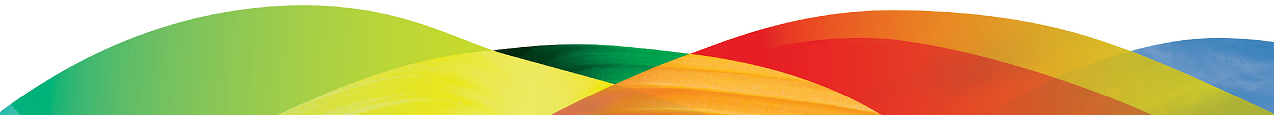 Profr. Juan Peréz PerézCoordinador del centroC.c.p. Mtra. Manuela Arvizo García. Jefa de Control Escolar y Registro de Información. Para su conocimiento y efectos.C.c.p. Mtra. María del Pilar Sanz Barradas. Encargada de zona en OCERI. Mismo fin.C.c.p. Mtro. Alfredo Juárez Madrid. Mismo fin.C.c.p. Archivo. 